DEVELOPED10.09.2018.AGREED______________________________________________10.09.2018.Projekt :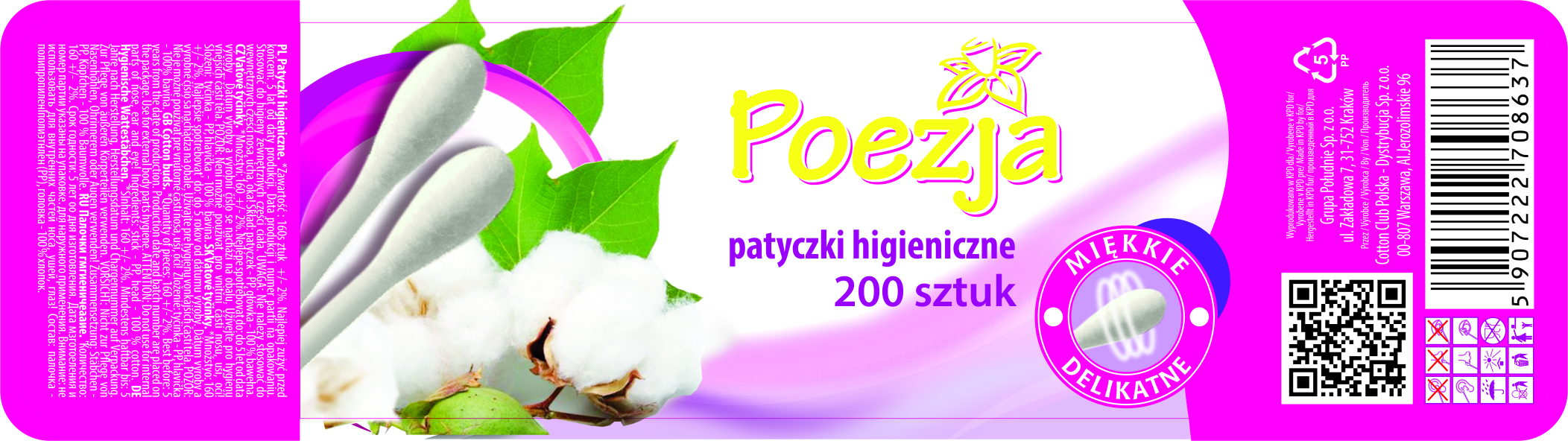 Specyfikacja ProduktuSpecyfikacja ProduktuNazwa ProduktuPOEZJAOpisPatyczki higieniczne w pudełku PPIlość Szt.200Parametry ProduktuParametry ProduktuMateriał100% bawełnaMasa  główki, g0.05Długość patyczka z główką  mm76,5 ± 0,2Waga patyczka, g0.15-0.16Kolor Patyczka  białyOpakowanieOpakowanieTyp OpakowaniaPudełko Polipropylenowe MateriałPPIlość sztuk200Zamknięcie PokrywkaMateriał zamknięciaPPKolor opakowaniatransparentnyOpakowanie Zbiorcze Opakowanie Zbiorcze CardboardCardboardTyp OpakowaniaKarton z etykietąIlość opakowań w kartonie48Parametry materiału3 warstwowa tektura - brązowa Wymiary (DłxSzerxWys), mm400x240x310Wymiary etykiety (DłxSzer), mm170x70Informacja na etykieciePatyczki Higieniczne POEZJA 200 sztukOpakowanie: Karton 48 x 200 sztukPodmiot Odpowiedzialny: Cotton Club Polska – Dystrybucja Sp. z o.o.Al. Jerozolimskie 96,00-807 WarszawaData Produkcji / Nr Partii:LOGISTYKALOGISTYKATyp PaletyEURWymiary palety (LxWxH), mm1200x800x2070Ilość kartonów na warstwie10Ilość warstw na palecie6Ilość kartonów na palecie60Ilość opakowań jednostkowych na palecie2880